Práce: diplomová Posudek: oponentaPráci hodnotil: doc. PhDr. Nikolaj Demjančuk, CSc.Práci předložila: Bc. Oksana ErpsováNázev práce: Filosofické nápovědy tvorby A. P. Čechova (uvedení do problematiky)1.	CÍL PRÁCE (uveďte, do jaké míry byl naplněn):Cílem předložené práce je analýza a interpretace filosofického pozadí díla A. P. Čechova. Svou práci autorka řadí do oblastí „literární a filosofické teorie a kritiky“. Již z tohoto vymezení je zřejmé, že autorka si zformulovala velmi obtížné úkoly. Pro jejich zvládnutí je zapotřebí systematická příprava v oblasti literární teorie, historie literatury, dějinách filosofie. Tyto předpoklady studijní obor evropská kulturní studia pěstuje okrajově, proto zpracování práce vyžaduje velmi náročnou přípravnou a pak badatelskou práci. Autorka si zvolila, jak se zdá, jednoduchou cestu. Pracuje s rozsáhlým souborem dostupných na internetu ruských textů věnovaných filosofické reflexi díla A. P. Čechova. Na základě těchto textů vznikla svým obsahem zajímavá kompilace, která mapuje filosofické zázemí literárního díla Čechova.2.	OBSAHOVÉ ZPRACOVÁNÍ (náročnost, tvůrčí přístup, proporcionalita teoretické a vlastní práce, vhodnost příloh apod.):Práce je členěná do tří základních částí. První se zaměřuje na život, dílo, prostředí. Druhá je označena jako filosofický kontext a charakterizuje postavení filosofie v Rusku. Třetí část se věnuje filosofickému zázemí Čechova. Ověření některých pasáží práce, které jsem provedl naznačuje, že autorka přebírá analýzy a výsledky publikací (včetně odkazů) umístěných na internetu. Proto mám pochybnosti o samostatnosti zpracování celého textu. 3.	FORMÁLNÍ ÚPRAVA (jazykový projev, správnost citace a odkazů na literaturu, grafická úprava, přehlednost členění kapitol, kvalita tabulek, grafů a příloh apod.):Po formální stránce je práce v pořádku. Citace a odkazy na literaturu odpovídají přijatým normám. Členění je přehledné a odůvodněné. Pokud mohu posoudit, jazykový projev práce je dobrý.4.	STRUČNÝ KOMENTÁŘ HODNOTITELE (celkový dojem z práce, silné a slabé stránky, originalita myšlenek apod.):Práce je kvalitním zpracováním otázek filosofického založení myšlení a literárního díla A. P. Čechova. Pochybnosti o samostatnosti zpracování textu může vyvrátit několik otázek k obsahu textu a jeho porozumění, které lze položit při obhajobě diplomové práce.5.	OTÁZKY A PŘIPOMÍNKY DOPORUČENÉ K BLIŽŠÍMU VYSVĚTLENÍ PŘI OBHAJOBĚ (jedna až tři):6.	NAVRHOVANÁ ZNÁMKA (výborně, velmi dobře, dobře, nevyhověl): rozhodnutí o známce ponechávám na rozhodnutí komise pro SZZDatum: 	20.05.2012							Podpis: 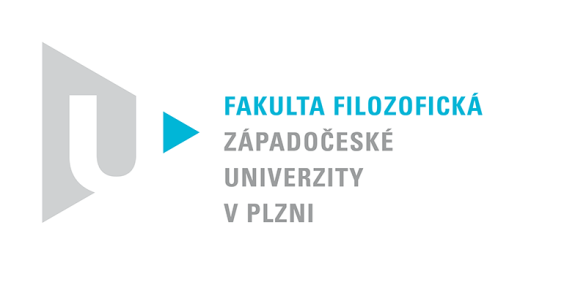 Katedra filozofiePROTOKOL O HODNOCENÍ PRÁCE